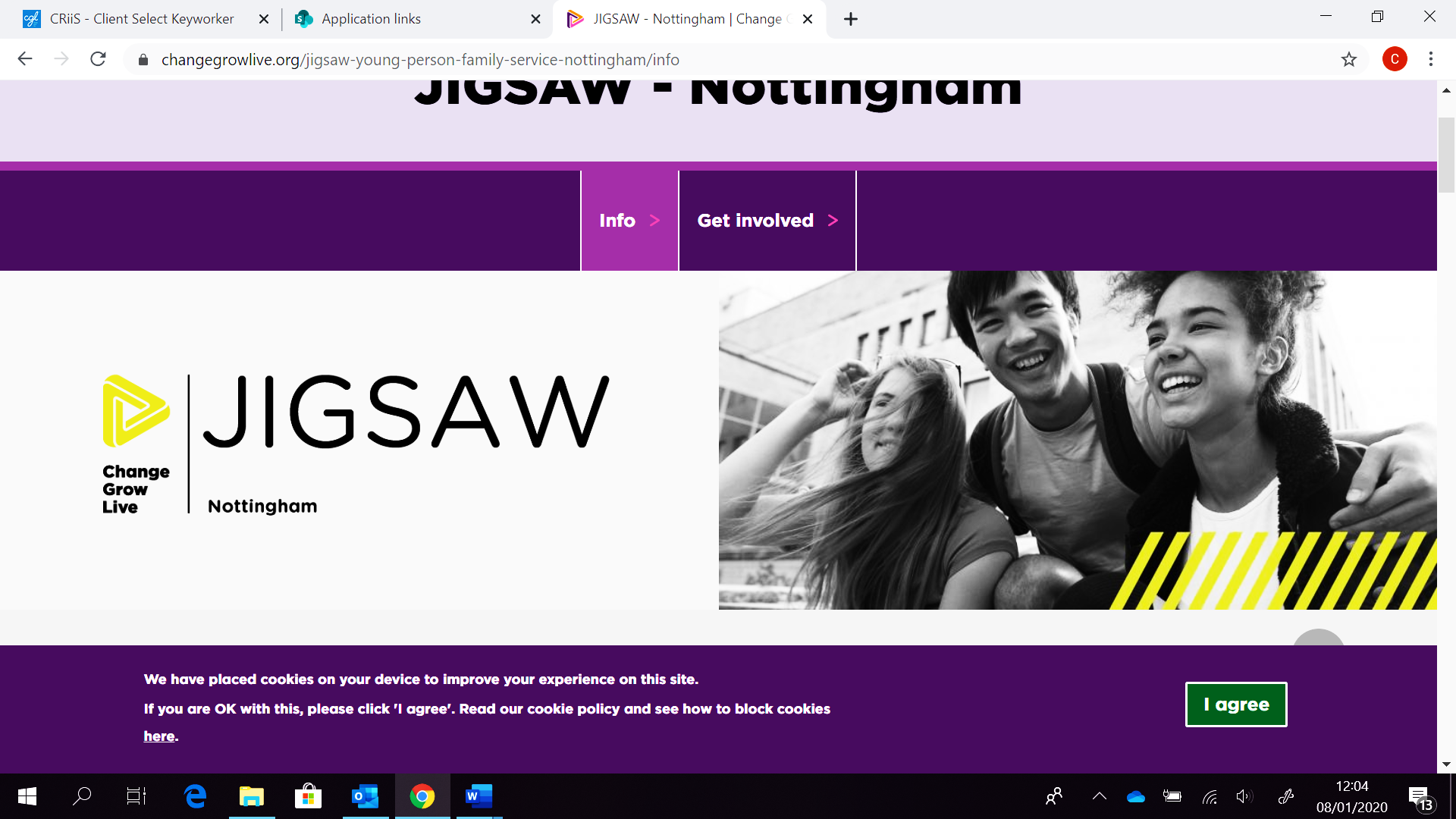 Young People and Family ServiceDrug and Alcohol Services for Young People under 18 including Specialist Family Support for Children and Adults.‘Putting the pieces together’REFERRAL FORM – PLEASE COMPLETE THIS FORM AND EMAIL IT TO: jigsaw@cgl.org.uk	PLEASE ENSURE ALL SECTIONS OF THIS FORM ARE COMPLETED - IF ALL SECTIONS ARE NOT COMPLETED THE REFERRAL WILL NOT BE ACCEPTED.PLEASE RETURN THE COMPLETED REFERRAL FORM TO:CGL Jigsaw Young People and Family Service2 Russell Place, Nottingham, NG1 5HJEmail: jigsaw@cgl.org.uk  or referrals can be taken over the phone on 0115 948 4314REFERRER’S DETAILSREFERRER’S DETAILSDate of Referral: Date of Referral: Who is this referral for: Young Persons treatment?  Family support?                    Referrer’s Name: Position: Agency Name & Dept.: Referrer’s Address:Contact Telephone Number: Email:DETAILS OF PERSON BEING REFFEREDDETAILS OF PERSON BEING REFFEREDName: Date of Birth: Address:Post code: Address:Telephone number: Gender at birth:           Male                 Female                 Unknown Gender at birth:           Male                 Female                 Unknown Safeguarding status:  Name of Social Worker/PF Lead:  Date of next multi agency meeting: Disability/Special Needs: Language Needs:School/ College Name and Address (YP only): Name and contact of School Lead:FAMILY DETAILSPlease provide details of all Children, Young People and Adults within the family home:FAMILY DETAILSPlease provide details of all Children, Young People and Adults within the family home:FAMILY DETAILSPlease provide details of all Children, Young People and Adults within the family home:FAMILY DETAILSPlease provide details of all Children, Young People and Adults within the family home:FAMILY DETAILSPlease provide details of all Children, Young People and Adults within the family home:FAMILY DETAILSPlease provide details of all Children, Young People and Adults within the family home:Name:Gender:Relationship:DOB:Ethnicity:Is support needed?ETHNICITYETHNICITYETHNICITYETHNICITYETHNICITYETHNICITYWhite BritishWhite Irish White OtherWhite/Black White Black AfricanWhite/AsianBangladeshiPakistaniIndianBlack AfricanBlack  Black BritishMixed OtherAsian OtherBlack OtherChineseVietnameseSomaliOther (please specify): SUBSTANCE SUBSTANCE SUBSTANCE SUBSTANCE SUBSTANCE SUBSTANCE SUBSTANCEAlcoholAlcoholAmphetamineBenzodiazepinesCannabisCannabisGHBLSD/PoppersCocaineCocaineMagic MushroomsSolventsHeroinHeroinMethadoneNovel Psychoactive SubstanceEcstasyEcstasyKetamineTobaccoCrack CocaineCrack CocaineSteroidsUnknownOther (please specify):Other (please specify):Other (please specify):Other (please specify):Other (please specify):Other (please specify):Other (please specify):If abstinent please state approximate time:If abstinent please state approximate time:If abstinent please state approximate time:If abstinent please state approximate time:If abstinent please state approximate time:If abstinent please state approximate time:If abstinent please state approximate time:Is substance user injecting?Yes                       No Yes                       No Yes                       No Yes                       No Yes                       No Yes                       No Who is the substance user? (please include full name and relationship to client?) Who is the substance user? (please include full name and relationship to client?) Who is the substance user? (please include full name and relationship to client?) Who is the substance user? (please include full name and relationship to client?) Who is the substance user? (please include full name and relationship to client?) Who is the substance user? (please include full name and relationship to client?) Who is the substance user? (please include full name and relationship to client?) REASON FOR REFERRAL (use next page for more space)REASON FOR REFERRAL (use next page for more space)REASON FOR REFERRAL (use next page for more space)REASON FOR REFERRAL (use next page for more space)REASON FOR REFERRAL (use next page for more space)REASON FOR REFERRAL (use next page for more space)REASON FOR REFERRAL (use next page for more space)METHOD OF CONTACT AND CONSENTMETHOD OF CONTACT AND CONSENTMETHOD OF CONTACT AND CONSENTMETHOD OF CONTACT AND CONSENTMETHOD OF CONTACT AND CONSENTMETHOD OF CONTACT AND CONSENTDoes the person give consent to this referral and to enter their information onto our Database?	Does the person give consent to this referral and to enter their information onto our Database?	Does the person give consent to this referral and to enter their information onto our Database?	Does the person give consent to this referral and to enter their information onto our Database?	YES 		NO YES 		NO Where does the person wish to be seen? Where does the person wish to be seen? Where does the person wish to be seen? Where does the person wish to be seen? Where does the person wish to be seen? Where does the person wish to be seen? Preferred method of contact: Preferred method of contact: Preferred method of contact: Preferred method of contact: Preferred method of contact: Preferred method of contact: Letter   	Text   Telephone Call   Via referrer   Via referrer   Other:OTHER AGENCY INVOLVEMENTPease list the names of the agencies and contact below if referral is receiving any holistic supportOTHER AGENCY INVOLVEMENTPease list the names of the agencies and contact below if referral is receiving any holistic supportOTHER AGENCY INVOLVEMENTPease list the names of the agencies and contact below if referral is receiving any holistic supportName of AgencyName of Keyworker/Lead PersonContact InformationYOT Community Mental HealthSocial Service (Adult, Children, Families)GPOther: Other:RISK/ADDITIONAL INFORMATIONRISK/ADDITIONAL INFORMATIONRISK/ADDITIONAL INFORMATIONAre there any significant risks which the service should be aware of?   Physical and mental healthYesNoPhysical health problems/diagnosisIs on medicationCurrent/previous MH/LDCurrent/previous self-harming behaviourPrevious suicide attempts or current ideationRisk in relation to othersYesNoRisk of physical, emotional, financial or othersOther abuse from othersCurrently/previously physically violent towards othersPhysically, emotionally, financial or other abuse towards othersSafeguarding childrenYesNoHas Children under 18 years of ageIs pregnantHas part/full time child care responsibility for own or another person’s childHas contact with children through partner, family or othersCase open/contact with social services regarding Safeguarding children issuesHousing/Finance/OtherYesNoNFA/Rough Sleeper/Accommodation UnstableDebt or financial problemsOther riskNaloxone training neededIf yes to any of the above please provide further information below around the details and nature of risk:(This is to ensure that staff are kept safe and will provide additional information to assist the allocation process to ensure client is receiving the best support possible.)If yes to any of the above please provide further information below around the details and nature of risk:(This is to ensure that staff are kept safe and will provide additional information to assist the allocation process to ensure client is receiving the best support possible.)If yes to any of the above please provide further information below around the details and nature of risk:(This is to ensure that staff are kept safe and will provide additional information to assist the allocation process to ensure client is receiving the best support possible.)For individuals under 13 year’s old, person with parental responsibility (parent, guardian, carer, social worker, etc.) to complete below:For individuals under 13 year’s old, person with parental responsibility (parent, guardian, carer, social worker, etc.) to complete below:Name of child/children:Relationship to child:Print name of person with Parental Responsibility: Print name of person with Parental Responsibility: Sign name of person with Parental ResponsibilitySign name of person with Parental ResponsibilityDate:Date:THERE IS A REQUIREMENT FOR THE REFERRER TO BE AVAILABLE AND MAINTAIN CONTACT WITH CGL THROUGHOUT THE TREATMENT EPISODE AND MAY BE REQUIRED TO ATTEND AN UPDATE SESSION WITH THE CLIENT OR ASSIST IN MAKING CONTACT WITH THE CLIENTTHERE IS A REQUIREMENT FOR THE REFERRER TO BE AVAILABLE AND MAINTAIN CONTACT WITH CGL THROUGHOUT THE TREATMENT EPISODE AND MAY BE REQUIRED TO ATTEND AN UPDATE SESSION WITH THE CLIENT OR ASSIST IN MAKING CONTACT WITH THE CLIENT